Judul PenelitianJudul Penelitian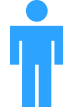 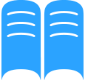 NAMA PENELITI 1Jurusan/Fakultas Nama Perguruan Tinggialamat email penulis 1NAMA PENELITI 2Jurusan/Fakultas Nama Perguruan Tinggialamat email penulis 2NAMA PENELITI 3Jurusan/Fakultas Nama Perguruan Tinggialamat email penulis 3Dst………….  Diisi dengan Ringkasan Eksekutif …………….Kata kunci: ….. tulis kata kunci …………….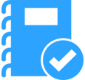 Tuliskan Publikasi Ilmiah dan/atau HKI lainnya yang pertamaTuliskan Publikasi Ilmiah dan/atau HKI lainnya yang keduaDst………….  Diisi dengan uraian singkat Latar Belakang Penelitian …………….……….  Diisi dengan uraian singkat Hasil dan Manfaat Penelitian …………….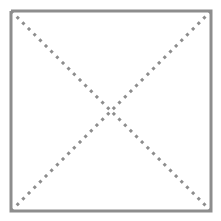 Gambar 1. …tulis keterangan gambar…..……….  Diisi dengan uraian singkat Hasil dan Manfaat Penelitian …………….Gambar 1. …tulis keterangan gambar…..……….  Diisi dengan uraian singkat Metode Penelitian …………….……….  Diisi dengan uraian singkat Hasil dan Manfaat Penelitian …………….Gambar 1. …tulis keterangan gambar…..